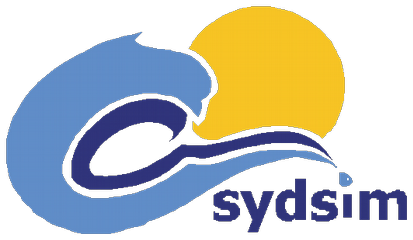 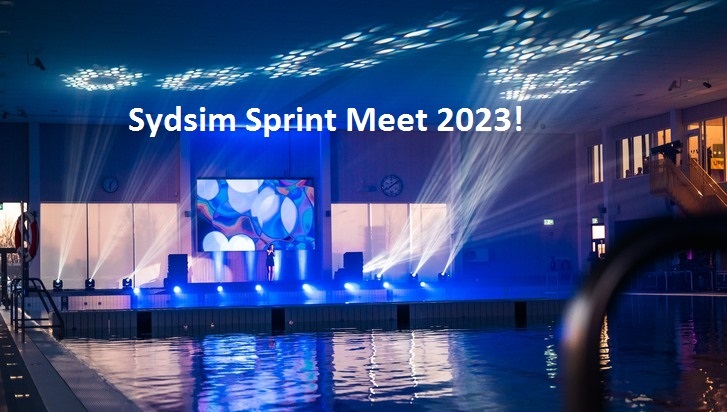 4-5 Februari 2023SK Sydsim har härmed nöjet att inbjuda er till Sydsim Sprint Meet iNya Burlövsbadet 50 meters bassäng den 4-5 februari 2023TÄVLINGSPLATS         	Burlövsbadet, Arlöv Inomhusbassäng
50 m x 8 banor Helautomatisk tidtagning.
Tävlingen kommer att finnas på www.livetiming.seTÄVLINGSTIDER	Lördag 4/2	Insim 07.45-08.45	Start 09.00
					Insim 14.30-15.45	Start 16.00
			Söndag 5/2	Insim 07.45-08.45	Start 09.00
					Insim 14.30-15.45	Start 16.00LEDARMÖTE               	Kommer hållas i Konferensrummet under lördagen- Tid delges i PMTÄVLINGSKLASSER    	DAMER och HERRAR A 17 år o äldre
B 15-16 år
C 13-14 årTÄVLINGSGRENAR	 Samtliga klasser simmar följande distanser med
 försök på förmiddagen och final på eftermiddagen:       50, 100, 200 m frisim
50, 100 m bröstsim
50, 100 m ryggsim
50, 100 m fjärilsim
200 m medleyTävlingsutformning      Försöken simmas inte åldersindelat utan heaten är utifrån tider från alla åldersklasser. De 8 snabbaste tiderna från varje åldersklass tar sig vidare till final under eftermiddagen.Vi förbehåller oss rätten att vid många anmälningar begränsa antalet heat, så att tävlingspassen inte blir för långa.PRISER			  De tre första i varje gren erhåller pris Pris för bästa klubbPrestationspriser utdelas till bästa dam och herre oberoende av åldersklass och gren (enl. FINA-poäng).
                             
ANMÄLAN                        Anmälan sker  via Tempus Anmälan
			Anmälan öppnar 6/1 och stängs 24/1.STRYKNINGAR	Strykningar tas emot senast 20.00 fredag kväll och därefter senast ½ timme efter avslutat pass.  	
Vi använder oss av WinGrodan Sync, där tränarna själva gör strykningarna. [Strykningar kan enbart anmälas på detta sätt!]
Instruktioner och inloggningsuppgifter kommer att skickas till alla deltagande klubbar efter att anmälningstiden passerats den 24:e januariVid för sen avanmälan liksom vid tomma banor 
utgår en avgift på 150: -STARTAVGIFT                 	  Startavgiften är 100: -/start
  STARTLISTOR/RESULTATLISTOR        kommer att finnas på livetimingÖVRIG INFORMATION     Kontakta kansli@sydsim.nu för övriga upplysningarMAT                    I det närbelägna Burlöv Center finns ett antal olika lunchrestauranger till rabatterade priser. Badets cafeteria har enklare servering.PMSkickas ut till deltagande klubbar ca 5 dagar innan tävlingstartGRENORDNINGLördag  Pass 1                                              		Söndag Pass 3Lördag  Final Pass  2                                 		 Söndag Final Pass 41200m Frisim Damer11200m Medley Damer2200m Frisim Herrar12200m Medley Herrar350m Bröstsim Damer1350m Ryggsim Damer450m Bröstsim Herrar1450m Ryggsim Herrar5100m Ryggsim Damer15100m Frisim Damer6100m Ryggsim Herrar16100m Frisim Herrar750m Frisim Damer1750m Fjärilsim Damer850m Frisim Herrar1850m Fjärilsim Herrar9100m Fjärilsim Damer19100m Bröstsim Damer10100m Fjärilsim Herrar20100m Bröstsim Herrar1200m Frisim Damer11200m Medley Damer2200m Frisim Herrar12200m Medley Herrar350m Bröstsim Damer1350m Ryggsim Damer450m Bröstsim Herrar1450m Ryggsim Herrar5100m Ryggsim Damer15100m Frisim Damer6100m Ryggsim Herrar16100m Frisim Herrar750m Frisim Damer1750m Fjärilsim Damer850m Frisim Herrar1850m Fjärilsim Herrar9100m Fjärilsim Damer19100m Bröstsim Damer10100m Fjärilsim Herrar20100m Bröstsim Herrar